-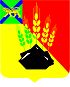 АДМИНИСТРАЦИЯ МИХАЙЛОВСКОГО МУНИЦИПАЛЬНОГО РАЙОНА ПОСТАНОВЛЕНИЕ 
09.07.2020                                              с. Михайловка                                                  № 605-паО принятии решения о способе формированияФонда капитального ремонтаВ соответствии с частью 7 статьи 170 Жилищного кодекса Российской Федерации, Уставом Михайловского муниципального района администрации Михайловского муниципального района ПОСТАНОВЛЯЕТ:1. Сформировать фонд капитального ремонта многоквартирных домов, расположенных по адресу: Михайловский район, с. Кремово, ул. ГСМ, дом №1, №2, №3, №4, №8 на счете Фонд Приморского края «Фонд капитального ремонта многоквартирных домов Приморского края».2. Муниципальному казенному учреждению «Управление по организационно-техническому обеспечению деятельности администрации Михайловского муниципального района» (Горшков А.П.) разместить настоящее постановление на официальном сайте администрации Михайловского муниципального района.3. Настоящее постановление вступает в силу с момента официального размещения на сайте администрации Михайловского муниципального района. 4. Контроль над выполнением настоящего постановления возложить на заместителя главы администрации муниципального района Смирнову В.Г. Глава Михайловского муниципального района –глава администрации района                                                            В.В. Архипов